Course NameTestObjectiveTestVersionV1OwnerTesterDate15/09/2020Topic TitlePage/Slide NumberMediaDeveloper NotesOn Screen TextNarration TextWelcome1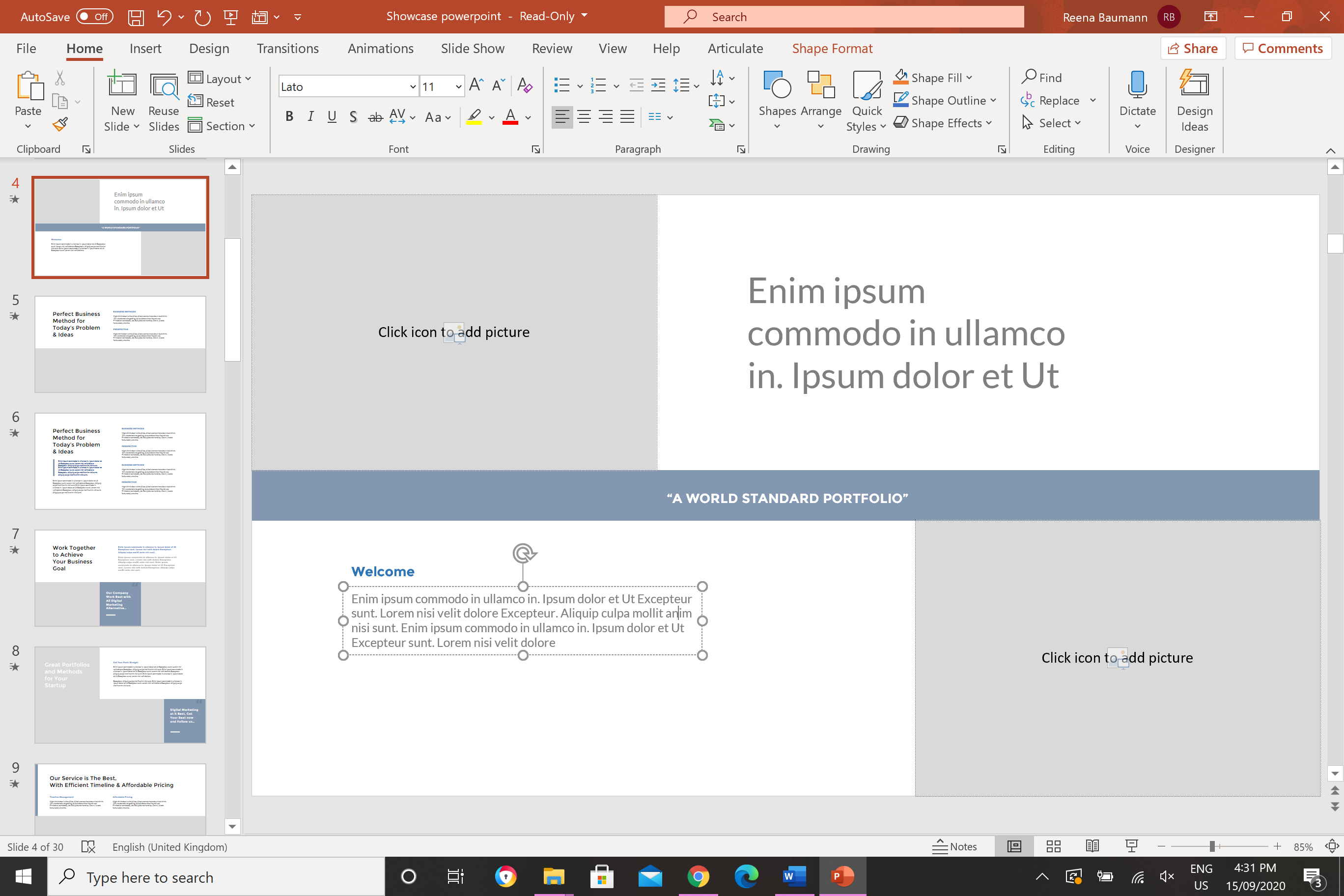 Image 1 – top left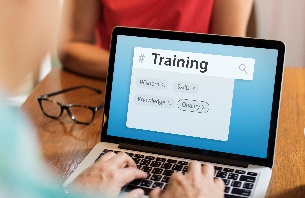 Image 2 – bottom right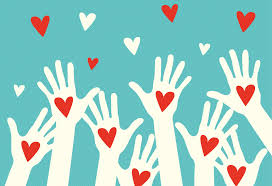 Media # 111111Image 1 source:Image 2 source:Top right:Enim ipsum commodo in ullamco in. Ipsum dolor et UtMid: “A WORLD STANDARD PORTFOLIO”Bottom left:Enim ipsum commodo in ullamco in. Ipsum dolor et Ut Excepteur sunt. Lorem nisi velit dolore Excepteur. Aliquip culpa mollit anim nisi sunt. Enim ipsum commodo in ullamco in. Ipsum dolor et UtObjectiveIntroductionTopicKnowledge checkSummaryExit 